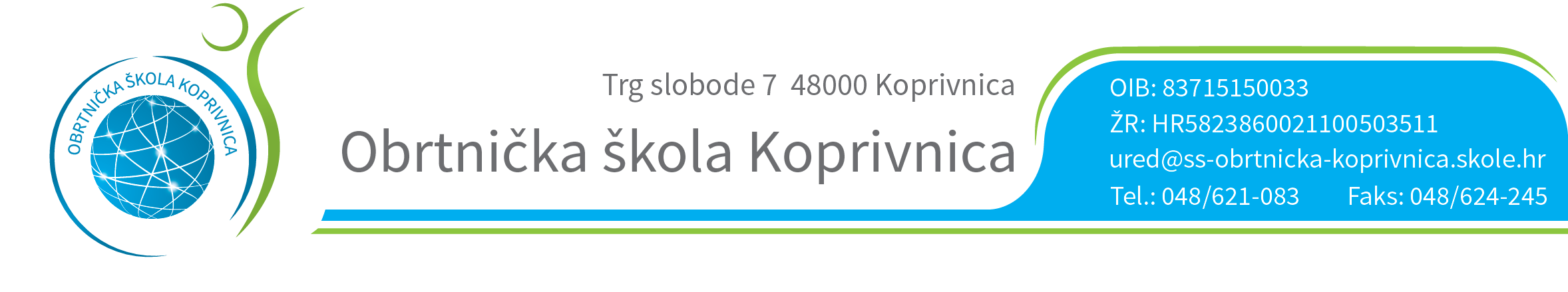 RASPORED OBRANE ZAVRŠNOG RADA30. 08. 2016. - SLASTIČARPROSTORIJA:  49POVJERENSTVO ZA ZANIMANJE SLASTIČARKRISTINA GAŠPARIĆ-ROBOTIĆ – predsjednik i mentorRUŽICA MEDVARIĆ-BRAČKO –  članRUŽICA ČUTANEC SPEVAK  - članTANJA BRUNEC– članDIJANA ZORČIĆ - zapisničar                                                                 Predsjednik Prosudbenoga odbora:                                                                 Ratimir LjubićRASPORED OBRANE ZAVRŠNOG RADA30. 08. 2016. – PEKARPROSTORIJA:  49POVJERENSTVO ZA ZANIMANJE PEKARRUŽICA MEDVARIĆ-BRAČKO – predsjednik i mentorKRISTINA GAŠPARIĆ-ROBOTIĆ – članRUŽICA ČUTANEC - SPEVAK  – članTANJA BRUNEC– članDIJANA ZORČIĆ – zapisničar                                                          Predsjednik Prosudbenoga odbora:                                                           Ratimir LjubićRED.BROJIME I PREZIMEVRIJEME STELA SALAJ8,30RED.BROJUČENIKVRIJEMEDENIS BRLEKOVIĆ 8,40